ЧЕРКАСЬКА ОБЛАСНА РАДАГОЛОВАР О З П О Р Я Д Ж Е Н Н Я03.11.2021                                                                                      № 462-рПро внесення змін до розпорядження голови обласної ради від 08.07.2021 № 231-рВідповідно до статті 55 Закону України «Про місцеве самоврядування
в Україні»:1. Внести до складу комісії з розмежування і оцінки майна цілісного майнового комплексу колишнього комунального підприємства «Чорнобаївська центральна районна аптека № 35», затвердженого розпорядженням голови обласної ради від 08.07.2021 № 231-р, зміни, затвердивши його в новій редакції, згідно з додатком.2.Контроль за виконанням розпорядження покласти на управління об’єктами спільної власності територіальних громад області виконавчого апарату обласної ради.Голова									А. ПІДГОРНИЙ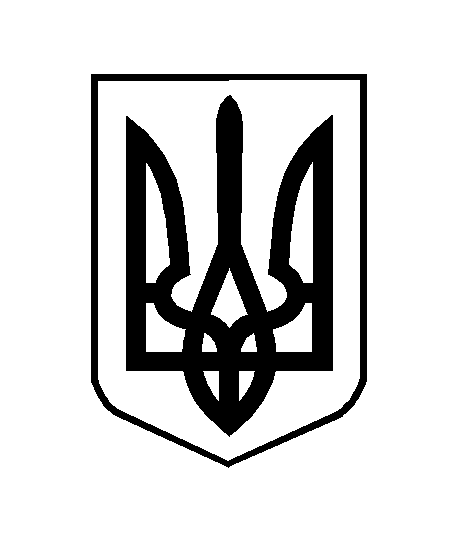 